Guía de apoyo al hogar “Pensamiento Matemático” PRE KÍNDEREstimadas familias: Esperando que hayan tenido unas lindas fiestas junto a la familia, los invitamos a realizar las siguientes actividades de Pensamiento Matemático.Las páginas a trabajar en el libro son las siguientes: Primera semana: 45, 46, 47 y 48.Segunda semana: 49, 50, 51 y 52.IMPORTANTE: Si no pueden imprimir la guía, pueden dibujar en una hoja en blanco o en un cuaderno.Contenido: SeriaciónContinuamos trabajando el contenido de seriación, pero esta vez será de manera “decreciente” ustedes se preguntarán ¿qué es esto? “Consiste en secuenciar un conjunto de objetos que van en orden de mayor a menor tamaño en función de un atributo”.-En este ejemplo de seriación, los árboles están ordenados por tamaño, en forma “decreciente” del más grande, al más pequeño.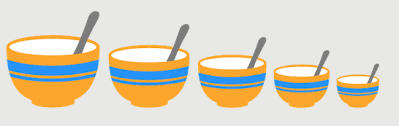 Aquí tenemos de referencia los números en el orden correcto del 1 al 5, ordenados de forma “decreciente” de mayor a menor tamaño.Actividad N°1:Trabajaremos seriación decreciente, de mayor a menor tamaño.Escribe debajo de cada pan el número que corresponda según orden de mayor a menor tamaño.Observemos el pan de MAYOR tamaño corresponde al número 1 y el de MENOR tamaño al número 5.Ámbito: Interacción y Comprensión del Entorno.Núcleo: Pensamiento MatemáticoObjetivo de aprendizaje: N°2 Experimentar con diversos objetos estableciendo relaciones al clasificar por dos o tres atributos a la vez (forma, color, tamaño, función, masa, materialidad, entre otros) y seriar por altura, ancho, longitud o capacidad para contener.12345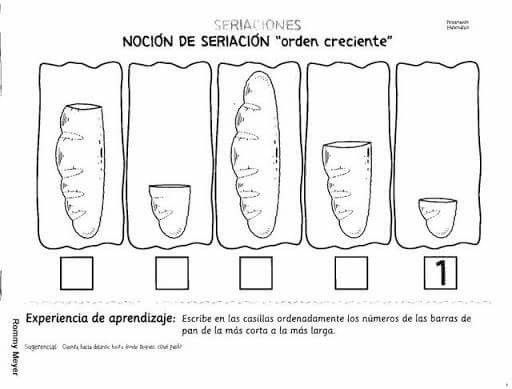 1FAMILIA RECORDEMOS, tomar fotografía a la actividad (Guía o 1 página del texto) de los niños y niñas para subirla a la plataforma LIRMI, de esta manera podremos evaluar su actividad.